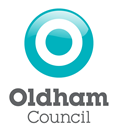 GAMBLING ACT 2005Revision of Statement of PrinciplesTake notice that Oldham Council has today published its revised statement of principles under the Gambling Act 2005. The statement comes into effect on Monday 17th January 2022.Anybody wishing to view the statement can do so online at www.oldham.gov.uk/licensingOrBy appointment at the Council offices below by emailing:  licensing@oldham.gov.uk Sir Robert Peacock HouseVulcan StreetOLDHAM, OL1 4LASigned:John GarforthFor and on behalf of Oldham CouncilDated this 16th day of December 2021